G5RV160-10 MAAS Dipolo multibanda de 160 a 10 metros 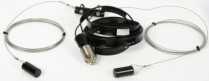 DisponibleRef: G5RV16010 G5RV160-10 MAAS Dipolo multibanda de 160 a 10 metros Más info 132,00€ IVA no incluidoDescripción z 